Wat is belangrijk bij het kiezen van een indicator bij een titratie?Geef 2 toepassingen in het dagelijkse leven van glycerol.Waarom voegen we zout toe aan het ijs?(zie de proef van antivries)Waarom gebruiken we een roermagneet bij een titratie?Maak een Qr-code.Zoek H302 op.Maak de titratiecurve van …2 mol/l zuur, 1 mol/l base, 20 ml, pKa=0,75Zorg dat deze reactievergelijking in evenwicht is.K2Cr2O7 + H3BO3 →  Cr2O3 + H2O + KBrMaak een diagram hoe je veilig het labo binnenkomt.Zoek op wat de molecuulmassa is van Br. Zorg dat je een filmpje offline kan bekijken. Bereken het volgende: Op 13 maart 2015, 10u00-16u00  heb je een nascholing ‘Veilig werken in het labo’ in Diepenbeek, de Ark. Plan dit.Zet een bestand op Smartschool.Zoek de betekenis op van het volgende gevarensymbool.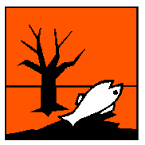 Zoek een filmpje op en bekijk dit online.